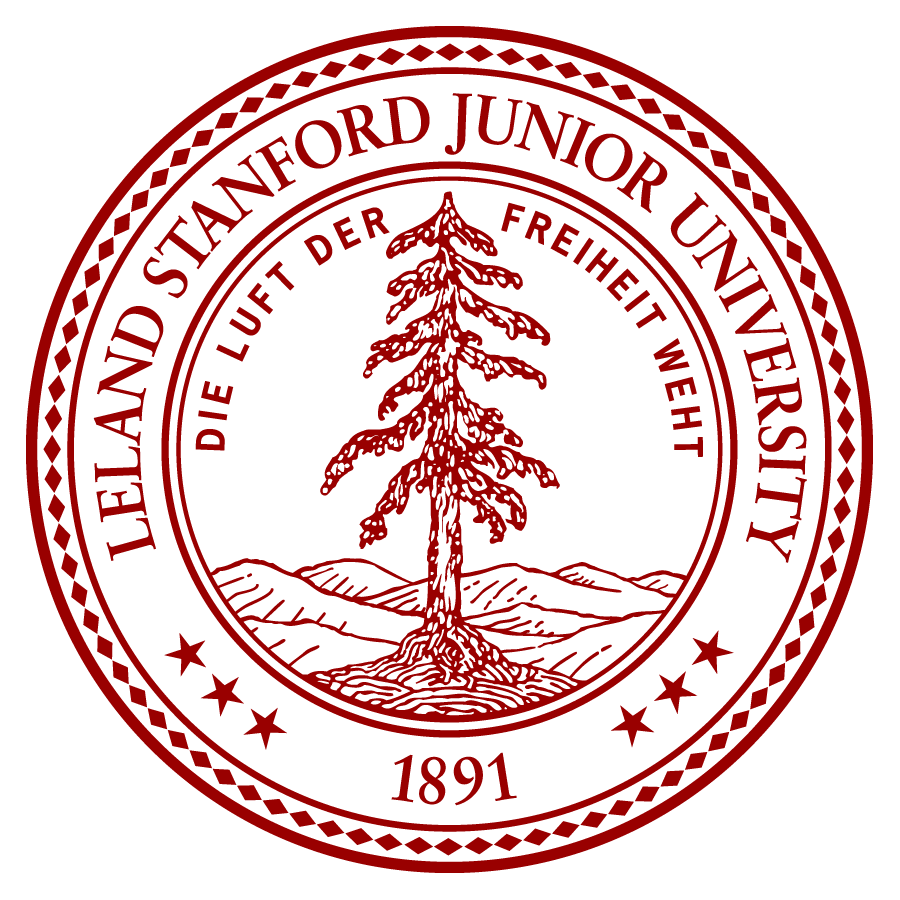 <The purpose of this template is to provide detailed information about the project for funding purposes.>DOCUMENT VERSION X<Date>Project Area:  AuthorsDOCUMENT HISTORYAPPROVALS
TABLE OF CONTENTS1.	Background	11.1.	Current Situation	11.2.	Problem Statement	11.3.	Impact to Business and/or Stanford Community	11.4.	Key Performance Indicators	11.5.	Effects of Not Doing Project	12.	Approach	12.1.	Solution Overview	12.2.	In-Scope	22.3.	Impacts on / Touch Points with Other Systems	22.4.	Out-of-Scope	22.5.	Deliverables	22.6.	Timeline	22.7.	Project Team Organization	32.8.	Roles & Responsibilities	32.9.	Project Risks	33.	Financials	43.1.	Estimated Project Costs	43.2.	Estimated Ongoing Support Costs	43.3.	Estimated Funding Source	53.4.	Contingencies	54.	Appendix	54.1.	1st Section of Appendix <if needed>	5BackgroundCurrent Situation< This section defines the current state of a business process, system or both. It provides background and context in support of the next section, the Problem Statement. What are the pain points and drivers for action? Identify compliance, security or other risks that must be mitigated.>Problem Statement<This section defines the problem that the project charter attempts to solve. Include any of the following as appropriate.purpose of projectwho benefits from the investmentwhy this is a priority for consideration, include connections to strategic or technology directions and/or roadmapwhich service (or services) this project would supporthow the project contributes to increase strategic value and/or increase market penetration>Impact to Business and/or Stanford Community<This section should address the improved operations, efficiencies, cost savings and/or changes that will result from the proposed project. This section will help to alert Central Businesses and Distributed Users as to the extent and kinds of changes that will take place and should foster an understanding of upcoming change management necessary. Please be as specific as possible with respect to identification of the impacted user groups and the timing and nature of the change to their processes.>Key Performance Indicators<List one or more KPI’s that allow the University to measure the operational efficiency, improved accuracy and/or effectiveness because of this project. An example is, “Decrease Average Turnaround Time per Invoice from 30 days to two weeks by EOY 2010.” The KPI is ‘Decrease Turnaround Time Per Invoice.'If KPI’s cannot be defined then a list of success factors and/or benefits should be described in this section.>Effects of Not Doing Project<This section should call out the impact of not completing the projectUse clear, business centric language to articulate the effectNext effect> ApproachSolution Overview<This section should communicate the high-level solution as proposed by this project charter. Further sections of this project will provide more detail.>In-Scope<This section should clearly define the scope of the solution. A bulleted list with a brief description would be helpful.>Impacts on / Touch Points with Other Systems<This section should identify the integrations with other systems inside and outside of AS / ITS. Be sure to address impacts on upstream and/or downstream systems, identify whether an integration needs to be built or whether the impacted system is indirectly impacted. This section is import to complete as it may also affect other staff resources who may not be called out explicitly on the project.>Out-of-Scope<This section should clearly define what is outside the scope of the solution. A bulleted list with a brief description would be helpful. Description should answer why an item is not considered in-scope.>DeliverablesTimeline<This section should provide a rationale or reason for the timeline such as meeting compliance deadlines, award deadlines, staff availability, budget constraints, etc. This section should also include dates (and events) when delivery cannot be completed, such as year-end, commencement, etc.>Project Team Organization< Use the Word Org Chart wizard (On the Insert tab, in the Illustrations group, click SmartArt. In the Choose a SmartArt Graphic gallery, click Hierarchy, click an organization chart layout such as Organization Chart) or create an org chart in Visio and embed here (from Insert > Object menu)>Roles & Responsibilities<A sample set of roles and general responsibilities is available from the following Confluence page: https://asconfluence.stanford.edu/confluence/display/ASPMO/Sample+RACI+Diagram>Project Risks<Identify the assumptions that have a bearing on the project charter and that influenced your decisions in this document. Also include project risks and identify mitigation factors.>FinancialsEstimated Project CostsEstimated Ongoing Support Costs<If you indicate an increase in cost, specify whether the costs can be absorbed or whether a budget variance request will be needed.>Estimated Funding SourceFunding Source (if known): ____________________________	Amount: ___________________ContingenciesAppendix1st Section of Appendix <if needed>Stanford University<Org Name>Funding Project Charter<Project Name><Name><Title>
<Organization><Address><Phone><Email Address><Name><Title>
<Organization><Address><Phone><Email Address><Name><Title>
<Organization><Address><Phone><Email Address>DateDocument VersionDocument Revision DescriptionDocument AuthorApproval
DateApproved
VersionApprover RoleApprover#Project PhaseDeliverableCompletion DateContingency DateApproverJanJanFebFebMarMarAprAprMayMayJunJunJulJulAugAugSepSepOctOctNovNovDecDecPlanningRequirementsDesignDevelopmentQA TestUAT TestRolloutRoleName General ResponsibilitiesEstimated Time Commitment#RiskLikelihoodSeverityMitigation PlanCostFunded AmountOperating Budget / Internal ImpactRationale for EstimateContract Staffing:Administrative SystemsBusiness OfficeVendorOther Consulting FirmsInternal Staffing (estimated)OnshoreOffshore including onshore supportBusiness OfficeVendorHardwareSoftwareITS ChargesBudget Contingency (XX%)(see section 3.4 for details)< Normal (10%) >< Medium – 
High Risk (15%) >TotalsCostFYxxFYxxFYxxTotalsStaffing:Administrative SystemsBusiness OfficeVendorOther Consulting FirmsHardwareSoftwareITS ChargesTotalsThis project will …Operating Budget CostsService Center CostsIncrease ongoing costsDecrease ongoing costsNeutral to ongoing costsFlexibility MatrixScopeScheduleResourcesLeast FlexibleXModerately FlexibleXMost FlexibleXItemDescriptionScope Contingencies<Workarounds><Prioritization of features>Schedule Contingencies<Alternate release dates (if possible) and why these would be acceptable><Overlapping project phases and why this is acceptable>Budget Contingencies<10% - 15% budget contingency – see section 3.1, “Estimated Project Costs”><10% extra of in-house resources resulting in over-time, borrowed resources from other projects, managers backfilling, etc.>